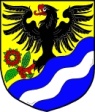 OBEC SUDISLAV NAD ORLICÍ Zastupitelstvo obce Sudislav nad Orlicí Obecně závazná vyhláška obce Sudislav nad Orlicí č. 1/2021,o místním poplatku za obecní systém odpadového hospodářstvíZastupitelstvo obce Sudislav nad Orlicí se na svém zasedání dne 13. 12. 2021 usnesením č.7 / 2021 usneslo vydat na základě § 14 zákona č. 565/1990 Sb., o místních poplatcích, ve znění pozdějších předpisů (dále jen „zákon o místních poplatcích“), a v souladu s § 10 písm. d) a § 84 odst. 2 písm. h) zákona č. 128/2000 Sb., o obcích (obecní zřízení), ve znění pozdějších předpisů, tuto obecně závaznou vyhlášku (dále jen „tato vyhláška“): Čl. 1Úvodní ustanovení(1) Obec Sudislav nad Orlicí touto vyhláškou zavádí místní poplatek za obecní systém 
       odpadového hospodářství (dále jen „poplatek“). (2) Správcem poplatku je Obecní úřad Sudislav nad Orlicí.  1 Čl. 2Poplatník(1) Poplatníkem poplatku je 2:       a) fyzická osoba přihlášená v obci 3  nebo       b) vlastník nemovité věci zahrnující byt, rodinný dům nebo stavbu pro rodinnou rekreaci,      
      ve které není přihlášená žádná fyzická osoba a která je umístěna na území obce.(2) Spoluvlastníci nemovité věci zahrnující byt, rodinný dům nebo stavbu pro rodinnou 
       rekreaci jsou povinni plnit poplatkovou povinnost společně a nerozdílně.4 _____________________________________________1 § 15 odst. 1 zákona, o místních poplatcích 2 § 10e zákona o místních poplatcích 3 Za přihlášení fyzické osoby se podle § 16c zákona o místních poplatcích považuje a) přihlášení k trvalému pobytu podle zákona o evidenci obyvatel, nebo b) ohlášení místa pobytu podle zákona o pobytu cizinců na území České republiky, zákona o azylu nebo zákona o dočasné ochraně cizinců, jde-li o cizince, 1. kterému byl povolen trvalý pobyt, 2. který na území České republiky pobývá přechodně po dobu delší než 3 měsíce, 3. který je žadatelem o udělení mezinárodní ochrany nebo osobou strpěnou na území podle zákona o azylu anebo žadatelem o poskytnutí dočasné ochrany podle zákona o dočasné ochraně cizinců, nebo 4. kterému byla udělena mezinárodní ochrana nebo jde o cizince požívajícího dočasné ochrany cizinců. 4 § 10p zákona o místních poplatcíchČl. 3Poplatkové období     Poplatkovým obdobím poplatku je kalendářní rok. 5 Čl. 4Ohlašovací povinnost(1) Poplatník je povinen podat správci poplatku ohlášení nejpozději do 15 dnů ode dne vzniku 
     své poplatkové povinnosti. (2) V ohlášení poplatník uvede 6      a) jméno, popřípadě jména, a příjmení nebo název, obecný identifikátor, byl-li přidělen, 
      místo pobytu nebo sídlo, sídlo podnikatele, popřípadě další adresu pro doručování; 
      právnická osoba uvede též osoby, které jsou jejím jménem oprávněny jednat v 
      poplatkových věcech,      b) čísla všech svých účtů u poskytovatelů platebních služeb, včetně poskytovatelů těchto 
     služeb v zahraničí, užívaných v souvislosti s podnikatelskou činností, v případě, že 
     předmět poplatku souvisí s podnikatelskou činností poplatníka,      c) další údaje rozhodné pro stanovení poplatku, zejména skutečnosti zakládající nárok na  
     osvobození od poplatku, a jde-li o poplatníka dle čl. 2 odst. 1 písm. b) této vyhlášky, též 
     identifikační údaje nemovité věci zahrnující byt, rodinný dům nebo stavbu pro rodinnou 
     rekreaci podle katastru nemovitostí.(3) Poplatník, který nemá sídlo nebo bydliště na území členského státu Evropské unie, jiného 
     smluvního státu Dohody o Evropském hospodářském prostoru nebo Švýcarské 
     konfederace, uvede také adresu svého zmocněnce v tuzemsku pro doručování.7 (4) Dojde-li ke změně údajů uvedených v ohlášení, je poplatník povinen tuto změnu oznámit 
      do 15 dnů ode dne, kdy nastala.8 (5) Povinnost ohlásit údaj podle odstavce 2 nebo jeho změnu se nevztahuje na údaj, který  
      může správce poplatku automatizovaným způsobem zjistit z rejstříků nebo evidencí, do 
      nichž má zřízen automatizovaný přístup. Okruh těchto údajů zveřejní správce poplatku 
      na své úřední desce.9 Čl. 5Sazba poplatku(1) Sazba poplatku činí 500 Kč. (2) Poplatek se v případě, že poplatková povinnost vznikla z důvodu přihlášení fyzické osoby 
     v obci, snižuje o jednu dvanáctinu za každý kalendářní měsíc, na jehož konci 10 ____________________________5 § 10o odst. 1 zákona o místních poplatcích 6 § 14a odst. 2 zákona o místních poplatcích 7 § 14a odst. 3 zákona o místních poplatcích 8 § 14a odst. 4 zákona o místních poplatcích 9 § 14a odst. 5 zákona o místních poplatcích 10 § 10h odst. 2 ve spojení s § 10o odst. 2 zákona o místních poplatcích       a) není tato fyzická osoba přihlášena v obci, nebo       b) je tato fyzická osoba od poplatku osvobozena. (3) Poplatek se v případě, že poplatková povinnost vznikla z důvodu vlastnictví jednotlivé     
      nemovité věci zahrnující byt, rodinný dům nebo stavbu pro rodinnou rekreaci umístěné 
      na území obce, snižuje o jednu dvanáctinu za každý kalendářní měsíc, na jehož konci11       a) je v této nemovité věci přihlášena alespoň 1 fyzická osoba,       b) poplatník nevlastní tuto nemovitou věc, nebo       c) je poplatník od poplatku osvobozen. Čl. 6Splatnost poplatku(1) Poplatek je splatný jednorázově, a to nejpozději do 31. 3. příslušného kalendářního roku. (2) Vznikne-li poplatková povinnost po datu splatnosti uvedeném v odstavci 1, je poplatek 
       splatný nejpozději do 15. dne měsíce, který následuje po měsíci, ve kterém poplatková 
       povinnost vznikla. (3) Lhůta splatnosti neskončí poplatníkovi dříve než lhůta pro podání ohlášení podle čl. 4 
      odst. 1 této vyhlášky. Čl. 7Osvobození (1) Od poplatku je osvobozena osoba, které poplatková povinnost vznikla z důvodu   
       přihlášení v obci a která je12  
       a) poplatníkem poplatku za odkládání komunálního odpadu z nemovité věci v jiné obci a 
       má v této jiné obci bydliště,        b) umístěna do dětského domova pro děti do 3 let věku, školského zařízení pro výkon 
       ústavní nebo ochranné výchovy nebo školského zařízení pro preventivně výchovnou 
       péči na základě rozhodnutí soudu nebo smlouvy, 
       c) umístěna do zařízení pro děti vyžadující okamžitou pomoc na základě rozhodnutí 
       soudu, na žádost obecního úřadu obce s rozšířenou působností, zákonného zástupce 
       dítěte nebo nezletilého, 
       d) umístěna v domově pro osoby se zdravotním postižením, domově pro seniory, 
       domově se zvláštním režimem nebo v chráněném bydlení, nebo 
(2) Od poplatku se osvobozuje osoba, které poplatková povinnost vznikla z důvodu 
       přihlášení v obci a kteráje přihlášena v sídle ohlašovny13, se nepřetržitě déle než 6 po sobě jdoucích měsíců v příslušném kalendářním roce, zdržuje v zahraničí,    _____________________________11 § 10h odst. 3 ve spojení s § 10o odst. 2 zákona o místních poplatcích 12 § 10g zákona o místních poplatcích 13 § 10 odst. 5 a § 12 z.č. 133/2000 Sb., o evidenci obyvatel a rodných číslech, ve znění p.p.osoba narozená v příslušném kalendářním roce(2) V případě, že poplatník nesplní povinnost ohlásit údaj rozhodný pro osvobození ve 
       lhůtách stanovených touto vyhláškou nebo zákonem, nárok na osvobození zaniká.13a  Čl. 8Navýšení poplatku(1) Nebudou-li poplatky zaplaceny poplatníkem včas nebo ve správné výši, vyměří mu 
      správce poplatku poplatek platebním výměrem nebo hromadným předpisným 
      seznamem.14 (2) Včas nezaplacené poplatky nebo část těchto poplatků může správce poplatku zvýšit až 
      na trojnásobek; toto zvýšení je příslušenstvím poplatku sledujícím jeho osud.15 Čl. 9Odpovědnost za zaplacení poplatku16(1) Vznikne-li nedoplatek na poplatku poplatníkovi, který je ke dni splatnosti nezletilý a 
      nenabyl plné svéprávnosti nebo který je ke dni splatnosti omezen ve svéprávnosti a byl 
      mu jmenován opatrovník spravující jeho jmění, přechází poplatková povinnost tohoto 
      poplatníka na zákonného zástupce nebo tohoto opatrovníka; zákonný zástupce nebo 
      opatrovník má stejné procesní postavení jako poplatník. (2) V případě podle odstavce 1 vyměří správce poplatku poplatek zákonnému zástupci nebo 
      opatrovníkovi poplatníka. (3) Je-li zákonných zástupců nebo opatrovníků více, jsou povinni plnit poplatkovou povinnost 
      společně a nerozdílně. Čl. 10Společná ustanovení(1) Ustanovení o nemovité věci se použijí obdobně i na jednotku, která je vymezena podle 
      zákona o vlastnictví bytů, spolu s touto jednotkou spojeným podílem na společných 
      částech domu, a pokud je s ní spojeno vlastnictví k pozemku, tak i spolu s podílem na 
      tomto pozemku.17 (2) Na svěřenský fond, podílový fond nebo fond obhospodařovaný penzijní společností, do 
      kterých je vložena nemovitá věc, se pro účely poplatků za komunální odpad hledí jako na 
      vlastníka této nemovité věci.18 Čl. 11Přechodná ustanovení(1) Údaje ohlášené poplatníkem místního poplatku za provoz systému shromažďování, 
       sběru, přepravy, třídění, využívání a odstraňování komunálních odpadů ke dni 
       předcházejícímu dni nabytí účinnosti této vyhlášky se považují za údaje ohlášené podle 
       čl. 4 odst. 1 této vyhlášky. (2) Poplatkové povinnosti vzniklé před nabytím účinnosti této vyhlášky se posuzují podle 
      dosavadních právních předpisů. _________________________________13a § 14a odst. 6 zákona o místních poplatcích  14 § 11 odst. 1 zákona o místních poplatcích 15 § 11 odst. 3 zákona o místních poplatcích 16 § 12 zákona o místních poplatcích 17 § 10q zákona o místních poplatcích 18 § 10r zákona o místních poplatcích Čl. 12Zrušovací ustanoveníZrušuje se obecně závazná vyhláška obce Sudislav nad Orlicí  č. 1/2020 o místním poplatku za provoz systému shromažďování, sběru, přepravy, třídění, využívání a odstraňování komunálních odpadů, ze dne 14. 12. 2020. Čl. 13ÚčinnostTato vyhláška nabývá účinnosti dnem 1. 1. 2022. ................................... ................                                                     ……………………………..               Ivo Doležal                                                                                    David Horáček              místostarosta                                                                                    starosta Vyvěšeno na úřední desce dne: 14. 12. 2021Sejmuto z úřední desky dne: 30. 12. 2021